„Wohlfühltag“mit Eröffnung des neuen Barfußpfadesam Samstag, 13. Juli 2024von 14:00 bis 17:00 Uhr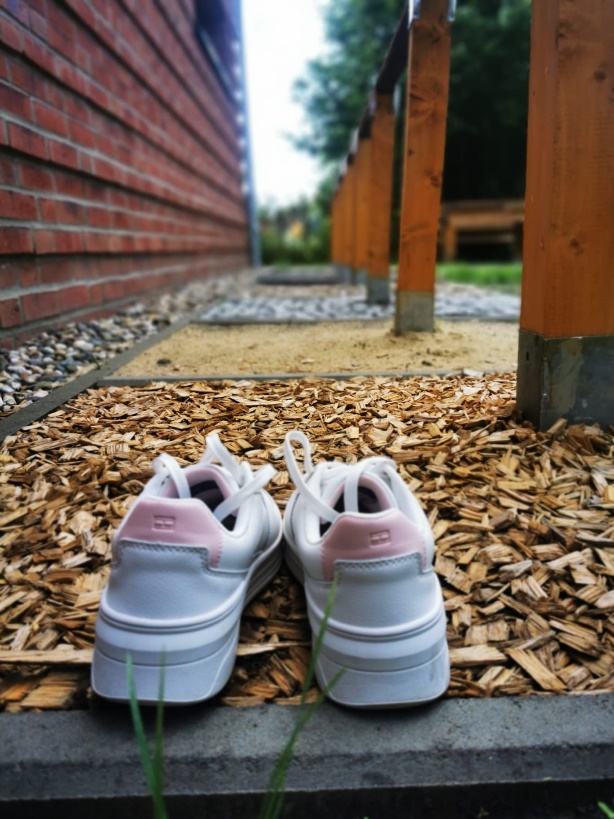 an der Caritas-TagespflegeGrete-Schött-Ring 4in SendenKurzimpressum: 2024 / 06 / 110 / 25